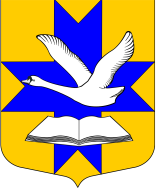 Совет депутатов муниципального образованияБольшеколпанское  сельское   поселениеГатчинского муниципального районаЛенинградской  областитретьего СОЗЫВаРЕШЕНИЕ« 29 » сентября 2017 г.                                                                                         №  42О назначении и проведении публичных слушанийВ соответствии с Законом Российской Федерации от 06.10.2003№ 131-ФЗ «Об общих принципах организации местного самоуправления в Российской Федерации», Положением об организации и проведении публичных слушаний в муниципальном образовании Большеколпанское сельское поселение Гатчинского муниципального  района Ленинградской области, утвержденным решением Совета депутатов от 21 февраля 2013  года № 09, руководствуясь Уставом муниципального образования  Большеколпанское сельское поселение Гатчинского муниципального  района Ленинградской области, Совет депутатов МО Большеколпанское сельское поселение:РЕШИЛ:1. Назначить публичные слушания по вопросу рассмотрения проекта «Программа комплексного развития социальной инфраструктуры в муниципальном образовании Большеколпанское сельское поселение Гатчинского муниципального района Ленинградской области» (далее – проект Программы) (Приложение 1 к настоящему решению).2. Провести публичные слушания по проекту «Программа комплексного развития социальной инфраструктуры в муниципальном образовании Большеколпанское сельское поселение Гатчинского муниципального района Ленинградской области».3. Назначить дату и время проведения публичных слушаний: 03 ноября 2017 года на 17 час. 00 мин.4.Предполагаемый состав участников: местные жители, депутаты Совета депутатов  муниципального образования, работники администрации Большеколпанского сельского поселения. 5.Ознакомиться с проектом «Программа комплексного развития социальной инфраструктуры в муниципальном образовании Большеколпанское сельское поселение Гатчинского муниципального района Ленинградской области», предполагаемым к рассмотрению на публичных слушаниях, можно в каб.№3, администрации Большеколпанского сельского поселения в д.Большие Колпаны, ул.30 лет Победы, д.1а, с понедельника по пятницу с 9.00 до 17.00 час., обеденный перерыв с 13.00 до 14.00 час., а также ознакомиться на официальном сайте поселения.6.Место проведения публичных слушаний – помещение МКУК «Большеколпанский центр культуры, спорта и молодежной политики» по адресу: Ленинградская область, Гатчинский район, д.Большие Колпаны, ул.Садовая, д.8.7.Проведение мероприятий по организации и проведению публичных слушаний возложить на оргкомитет в составе:Шалаев С.А., заместитель главы администрации Большеколпанского сельского поселения – председатель оргкомитета;Кузьмина Е.В. – начальник отдела по вопросам местного самоуправления администрации Большеколпанского сельского поселения;Котельникова В.В. – ведущий специалист-юрист администрации Большеколпанского сельского поселения.8.Заседание оргкомитета назначить на 02 ноября 2017 года на 16 час. 30 мин. в   помещении  администрации Большеколпанского сельского поселения.9.Специалисту по коммуникациям администрации Большеколпанского сельского поселения – Лепп М.С.  обеспечить публикацию в средствах массовой информации о дате, времени и месте проведения публичных слушаний, представления предложений и рекомендаций по предмету публичных слушаний, заключения о результатах публичных слушаний.10.Контроль за исполнением настоящего Решения возложить на главу администрации Большеколпанского сельского поселения М.В.Бычинину.11.Данное Решение подлежит опубликованию и размещению на официальном сайте поселения.         Глава МО          Большеколпанское сельское поселение                                                 О.В. ЛиманкинПрограмма комплексного развития социальной инфраструктуры в муниципальном образовании Большеколпанское сельское поселение Гатчинского муниципального района Ленинградской области2017 годПаспорт программы комплексного развития социальной инфраструктуры в муниципальном образовании Большеколпанское сельское поселение Гатчинского муниципального района Ленинградской областиЦели и задачи совершенствования и развития социальной инфраструктурыЦелью разработки Программы комплексного развития социальной инфраструктуры Большеколпанского сельского поселения является обеспечение развития социальной инфраструктуры (объекты образования, здравоохранения, физической культуры и массового спорта и культуры) в соответствии с текущими и перспективными потребностями муниципального образования, в целях повышения уровня жизни населения.Программа комплексного развития социальной инфраструктуры Большеколпанского сельского поселения является базовым документом для разработки инвестиционных проектов по проектированию, строительству и реконструкции объектов социальной инфраструктуры муниципального образования.Основными задачами совершенствования и развития социальной инфраструктуры Большеколпанского сельского поселения являются:- развитие социальной инфраструктуры поселения путем формирования благоприятного социального климата для обеспечения эффективной трудовой деятельности, повышение уровня жизни населения;- повышение качества оказания медицинской помощи за счет оснащения учреждений здравоохранения современным оборудованием, строительства новых корпусов для специализированных учреждений здравоохранения;- привлечение широких масс населения к занятиям спортом и культивирование здорового образа жизни за счет строительства, реконструкции и ремонта имеющихся спортивных сооружений;- развитие системы среднего и дошкольного образования, ликвидация сложившегося дефицита мест в детских дошкольных учреждениях за счет строительства, реконструкции и ремонта образовательных и детских дошкольных учреждений;- улучшение условий проживания населения за счет строительства, реконструкции и ремонта объектов социальной инфраструктуры, жилого фонда, жилищно-коммунального хозяйства, мест массового отдыха и рекреации.Индикаторами, характеризующими успешность реализации программы, станут показатели степени готовности объектов, ввод которых предусмотрен программными мероприятиями.Сроки и этапы реализации программыПериод реализации программы рассчитан на 2 этапа:1 этап: с 01.01.2018-31.12.2021 гг.;2 этап: с 01.01.2022-31.12.2033 гг.Механизм реализации программыМеханизм реализации программы включает следующие элементы:- разработку и издание муниципальных правовых актов, необходимых для выполнения программы;- своевременную подготовку, уточнение перечня и затрат программных мероприятий;- размещение в средствах массовой информации и на официальном сайте администрации информации о ходе и результатах реализации программы.Управление и контроль за реализацией программы осуществляет координатор – Администрация Большеколпанского сельского поселения.Реализацию Программы осуществляют исполнители:подрядные организации проходят отбор на выполнение работ, оказание услуг, согласно действующему законодательству Российской Федерации, и несут ответственность за качественное и своевременное выполнение.В целях создания благоприятного инвестиционного климата, упорядочения процессов осуществления инвестиционной деятельности и реализации муниципальных инвестиционных проектов на территории муниципального образования, постановлением администрации от 25.06.2015 года №20 утверждено «Положение об инвестиционной деятельности на территории муниципального образования Большеколпанское сельское поселение Гатчинского муниципального района Ленинградской области».Большеколпанское сельское поселение входит в число инвестиционно-привлекательных территорий Гатчинского района, что обусловлено рядом факторов:-географическое положение;-транспортная инфраструктура (наличие федеральных, региональных автомобильных дорог, близость к железнодорожной дороге);Инвестиционные проекты реализовываются в соответствии с утвержденными документами территориального планирования (Генеральный план муниципального образования Большеколпанское сельское поселение), утвержденный Решением совета депутатов от 20.02.2014г. №06.Оценка ожидаемой эффективностиОжидаемыми результатами программы являются улучшение экономической ситуации в сельском поселении за счет:технологических результатов:- обеспечение новых мест в общеобразовательных организациях;- обеспечение новых мест в объектах здравоохранения;- создание новых и развитие существующих спортивно-тренировочных центров;- ликвидация дефицита объектов социальной инфраструктуры;социальных результатов:- повышение надежности функционирования систем социальной инфраструктуры и обеспечивающие комфортные и безопасные условия для проживания людей;- повышение благосостояния населения;- снижение социальной напряженности.экономических результатов:- повышение инвестиционной привлекательности организаций строительного комплекса поселения.Характеристика состояния социальной инфраструктуры сельского поселенияОбщая характеристика поселенияМуниципальное образование Большеколпанское сельское поселение одно из крупных поселений Гатчинского муниципального района Ленинградской области.В соответствии с законом Ленинградской области от 16 декабря 2014 года №113-ОЗ «Об установлении границ и наделении соответствующим статусом муниципального образования Гатчинский муниципальный район и муниципальных образований в его составе» оно наделено статусом сельского поселения с административным центром - деревня Большие Колпаны, установлены его границы.Большеколпанское сельское поселение располагается в одном километре к югу от города Гатчина и включает в свой состав 16 населенных пунктов: 15 деревень и село Никольское.Большеколпанское сельское поселение расположено на автодороге М-20 (E-95) Санкт-Петербург – Псков, в непосредственной близости от автодороги А-120 «Магистральная»:3 км от станции Гатчина-Товарная железной дороги Мга – Ивангород1 км к югу от ГатчиныОбщая площадь поселения 15208,7 га.Поселение граничит:на севере – с Пудостьским сельским поселением;на северо-востоке – с Гатчинским городским поселением;на северо-востоке – с Новосветским сельским поселением;на востоке – с Кобринским сельским поселением;на юге – с Рождественским сельским поселением;на юго-западе – с Волосовским муниципальным районом;на западе – с Елизаветинским сельским поселением;на северо-западе – с Войсковицким сельским поселением;По территории поселения проходит железная дорога Гатчина – Ивангород.По территории поселения проходят автомобильные дороги:М-20 (Е-95) Санкт-Петербург – Псков – граница с Белоруссией;А-120 «Магистральная» Серово – Кировск – Большая Ижора;Р-38 Гатчина – Ополье.Территориальная расположенность поселения и близость к крупным социально-экономическим центрам: городам Гатчина и Санкт-Петербург, определяют основу профессиональной, хозяйственной и образовательно-культурной ориентации местных жителей поселения.На основании статистических данных Петростата, численность постоянно проживающего населения в муниципальном образовании Большеколпанское сельское поселение на 01.01.2017 года составила 9 962 человек, в том числе:старше трудоспособного возраста 994 человека;моложе трудоспособного возраста 2 980 человек;трудоспособного возраста 5 960 человек.Экономическая деятельность, численность занятых в экономикеОбщее количество предприятий (организаций, учреждений), ведущих хозяйственную деятельность в Большеколпанском сельском поселении и учтенных в Статистическом реестре Росстата по состоянию на 01.07.2016 года – 159 и предпринимателей без образования юридического лица – 196.По данным статистической отчетности за 2016 год по Большеколпанскому сельскому поселению отгружено товаров собственного производства, выполнено работ и услуг собственными силами по хозяйственным видам экономической деятельности по организациям, не относящимся к субъектам малого предпринимательства на сумму 8 045,22 млн. руб. Темп роста к соответствующему периоду прошлого года 108,5%, а на обрабатывающих производствах 108,1%.По данным статистической отчетности за январь-сентябрь 2016 года по муниципальному образованию Большеколпанское сельское поселение отгружено товаров собственного производства, выполнено работ и услуг собственными силами по хозяйственным видам экономической деятельности по организациям, не относящимся к субъектам малого предпринимательства (включая средние предприятия) на сумму 5 890,00млн. руб., (темп роста к соответствующему периоду прошлого года 110,9%).На территории поселения представлен весь спектр отраслей народного хозяйства. Возглавляет список предприятий, лидирующих не только в нашем регионе, но и в целом по России – ЗАО «Гатчинский комбикормовый завод», в 2015 году отгружено товаров собственного производства на сумму 4 311,5 млн руб., темп роста к соответствующему периоду предыдущего года 104%.За январь-сентябрь 2016 года показатели ЗАО «Гатчинский ККЗ» следующие: 3 317,60 млн. руб. (что составляет 110% к соответствующему периоду прошлого года);В области сельского хозяйства самое крупное из сельскохозяйственных предприятий – ЗАО «Гатчинское», в 2015 году отгружено товаров собственного производства на сумму 229,14 млн. руб., темп роста к соответствующему периоду прошлого года 126%.За январь-сентябрь 2016 года показатели ЗАО «Гатчинское» следующие: 185,50 млн. руб. (темп роста к соответствующему периоду прошлого года 109%);Численность рабочих местПо итогам 2015 года среднесписочная численность работников, занятых на крупных и средних предприятий на территории муниципального образования составила 2611 человек, темп роста 102,9% к соответствующему периоду прошлого года, в том числе по видам деятельности:- обрабатывающие производства – 674 чел., темп роста 105,1%;- оптовая и розничная торговля – 90 чел., темп роста 111,1%;- транспорт и связь – 255 чел., темп роста 92,1%;- образование – 170 чел., темп роста 120,6%;- предоставление прочих коммунальных, социальных и персональных услуг – 17 чел., темп роста 100%.Основным источником дохода населения являются доходы, получаемые по месту работы в виде заработной платы, и выплаты социального характера, рост которых, по прежнему является важнейшим фактором обеспечения повышения жизненного уровня населения.Среднемесячная заработная плата работников, по организациям, не относящимся к субъектам малого предпринимательства по нашему поселению в 2016 году составила 41 040 рублей или 107,5% к соответствующему периоду прошлого года. Что касается среднемесячной заработной платы по отраслям, то показатели следующие:- обрабатывающие производства – 47 096,1 руб., темп роста 106,5%;- оптовая и розничная торговля – 26 499,4 руб., темп роста 108,9%;- транспорт и связь – 37 818,4 руб., темп роста 113,4%;- образование – 27 902,7 руб., темп роста 101,3%;- предоставление прочих коммунальных, социальных и персональных услуг – 27 104,4 руб., темп роста 115,3%.Жилищный фондЖилищный фонд по итогам 2015 года в соответствии с данными Паспорта муниципального образования характеризуется следующими показателями:Жилищный фонд в 2015 году составил 231,30 тыс. кв. м., в том числе:- Жилые дома (индивидуально-определенные здания) – 1563 ед, или 89,90 тыс. кв. м.;- Многоквартирные жилые дома (МКД) – 59 ед., или 141,40 тыс. кв. м.Исходя из данных 2015 года показатель средней жилищной обеспеченности в поселении составил 22,70 кв. м на одного жителя.В Большеколпанском сельском поселении отмечается незначительный удельный вес ветхого и аварийного жилья. По данным 2015 года общая площадь ветхого и аварийного жилищного фонда составляет 2,10 тыс. кв. м., пять жилых домов, в которых зарегистрировано 93 человека. Муниципальное образование участвует в региональной адресной программе Ленинградской области по переселению граждан из аварийного жилищного фонда, период реализации который рассчитан на 2015-2016 годы. Задача состоит в консолидации финансовых ресурсов для обеспечения благоустроенным жильем граждан, проживающих в жилищном фонде, признанном непригодным для постоянного проживания, в том числе за счет привлечения финансовой поддержки государственной корпорации – Фонда содействия реформированию жилищно-коммунального хозяйства. Цель программы – сокращение доли аварийного жилья в жилищном фонде поселения.Планируемый ввод жилья составляет 1 616,76 м2.Планируемая дата расселения конец 2016 года.Транспортная инфраструктураТерритория Большеколпанского сельского поселения располагается вдоль автомагистрали Федерального значения – Санкт-Петербург — Псков. Имеется разветвленная сеть областных шоссейных дорог, имеющих асфальтовое, щебеночное и гравийное покрытие. Мосты на шоссе железо - бетонные, грузоподъемностью от 60 до 85 т., а на остальных дорогах 10-60 т.Транспортные услуги населению оказывают ООО «Транс-Балт».Связь между населенными пунктами осуществляют автобусы и маршрутные такси 4, 4а, 513, 514, 514К, 516, 516а, 531, 532, 539, 540, которые охватывают все населенные пункты, за исключением д. Новое Хинколово.Дорожное хозяйство по итогам 2015 года в соответствии с данными Паспорта муниципального образования представлено в таблице:Социальная инфраструктураОбеспеченность амбулаторно-поликлиническими учреждениямиНа территории Большеколпанского сельского поселения расположены следующие учреждения здравоохранения:- в с. Никольское - Санкт – Петербургское государственное бюджетное учреждение здравоохранения «Психиатрическая больница №1 им. П.П.Кащенко». Численность коек в больничном учреждении – 1210. Численность врачей - 134 человека. Численность среднего медицинского персонала – 429 человека.- в дер. Большие Колпаны - МУЗ «Гатчинская ЦРКБ» Большеколпанская амбулатория. Амбулатория рассчитана на 70 посещений в смену. Численность врачей - 5 человек. Численность среднего медицинского персонала - 6 человек. Имеется детский кабинет.В сентябре 2016 года в д. Большие Колпаны открылся филиал Многопрофильного медицинского центра «ЗДОРОВЬЕ», в котором оказываются медицинские услуги населению в сфере стоматологии, терапии, неврологии и кардиологии. Численность врачей - 4 человека, численность среднего медицинского персонала – 1, количество посещений в смену – 8.Образование на территории сельского поселения представлено двумя дошкольными и двумя общеобразовательными учреждениями:Численность детей в детских садах на 01.01.2016г. составила 402 человека.На территории муниципального образования Большеколпанское сельское поселение расположены 2 общеобразовательные школы: первая в д. Большие Колпаны - МБОУ «Большеколпанская средняя общеобразовательная школа», вторая в с. Никольское - МБОУ «Никольская средняя общеобразовательная школа».Численность обеих школ составляет 502 учащихся.На территории Большеколпанского сельского поселения расположены следующие учреждения культуры:-МКУК «Большеколпанский центр культуры спорта и молодежной политики», в состав которого входит библиотека. Среднесписочная численность работников составляет 9 человек.Библиотека является информационным и культурным центром поселка, располагает литературой по всем отраслям знаний. Особое место занимает литература по сельскому хозяйству, справочная по краеведению и истории.С 1995 года входит в Централизованную библиотечную систему (ЦБС) Гатчинского района.Библиотечный фонд расставлен согласно классификации и в целях более полного его приближения к читателю раскрыт в форме выставок, отдельных полок, плакатов, каталогов, картотек.Сельская библиотека – это место встреч друг с другом. Здесь организуются интересные выставки, беседы, дискуссии на разные темы. Двери библиотеки всегда открыты для всех желающих в поиске необходимой литературы. Сельская библиотека максимально приближена к населению, к читателю, является центром общественной и культурной жизни.В Доме культуры досуг подразделяется на пять основных групп: отдых, развлечение, самообразование, творчество, праздник. На своей территории мы занимаемся организацией и проведением культурно - досуговых мероприятий.В муниципальном образовании Большеколпанское сельское поселение Гатчинского муниципального района большое внимание уделено организации по работе с детьми и молодежью, а так же развитию физической культуры и массового спорта среди различных групп населения.На территории сельского поселения есть и создаются все условия для развития массовой физической культуры и спорта, увеличивается количество проводимых оздоровительных и спортивно – массовых мероприятий, для этого имеются:- спортивные залы при МОУ «Большеколпанская средняя общеобразовательная школа», в дер. Большие Колпаны, МОУ «Никольская средняя общеобразовательная школа», в с. Никольское;- футбольное поле в д. Большие Колпаны, баскетбольная и волейбольная площадки.На спортивных площадках установлены: лабиринты, руко-ходы, брусья разновысокие, стенка гимнастическая.- баскетбольная площадка в с. Никольское.В спортивном центре в с. Никольское имеются баскетбольная, волейбольная и детская спортивная площадка, проводятся районные соревнования по баскетболу, занимается футбольная команда «Сиворицы». В спортивном клубе «Сиворицы» в секциях по пауэрлифтингу, боксу, армрестлингу и ОФП в тренажерном зале занимаются ребята в возрасте от 7 до 17 лет, проводятся спортивные мероприятия и соревнования.Одним из важных направлений в работе является развитие массового спорта, приобщение населения к здоровому образу жизни. Здоровье человека - важный показатель его личного успеха. Физкультурно-спортивными занятиями и спортивно-массовыми мероприятиями охвачено население от 4 до 60 лет.Перечень мероприятий по проектированию, строительству и реконструкции объектов социальной инфраструктуры сельского поселенияПеречень основных программных мероприятий на период 2018-2033 гг. (I, II этапы) приведены ниже:ОбразованиеИмеющегося количества мест в существующих учреждениях среднего образования будет достаточно для обеспечения населения данными видами обслуживания в течение расчетного срока. Необходимо проведение капитального ремонта зданий Никольской и Большеколпанской СОШ. В то же время, отмечается дефицит мест в детских дошкольных учреждениях.В настоящее время действует детский сад в д. Большие Колпаны, д. Малые Колпаны и дошкольные группы при Никольской СОШ. Кроме того, на первую очередь предусмотрено строительство детских садов д. Вопша (60 мест), с. Никольское (150 мест), после 2020 года также предполагается размещение детского сада в д. Тихковицы (40 мест). Суммарная емкость планируемых к размещению учреждений детского дошкольного образования составит порядка 490 мест.ЗдравоохранениеНа расчетный срок проектирования потребность в койках, предназначенных для обслуживания населения Большеколпанского сельского поселения, должна быть учтена при развитии стационаров в городе Гатчина. Близость поселения к городу Гатчина делает неактуальными и мероприятия по размещению дополнительных учреждений здравоохранения в поселении. Поэтому проектом предлагается лишь проведение своевременного капитального ремонта с возможным увеличением емкости уже существующих учреждений здравоохранения, в том числе, в соответствии со Схемой территориального планирования Гатчинского муниципального района, Никольский участок врача-терапевта может быть расширен до полноценной амбулатории.Физкультура и спортНа перспективу сеть спортивных объектов поселения должна быть существенно расширена. В соответствии с Методикой определения нормативной потребности субъектов Российской Федерации в объектах социальной инфраструктуры, одобренной распоряжением Правительства Российской Федерации от 19 октября 1999 г. № 1683-р, на расчетный срок потребуется увеличение площади спортивных залов на 3220 кв. м (до 3640 кв. м), плоскостных сооружений – на 0,8 га (до 2 га), строительство бассейнов общей площадью зеркала воды 780 кв. м.Таким образом, в соответствии с нормативом, требуется строительство бассейна, порядка 8 спортивных залов, стадион и 7 спортивных площадок. Из крупных спортивных сооружений в поселении предлагается строительство физкультурно-оздоровительного комплекса с бассейном в д. Большие Колпаны, а также спортивных объектов в составе проектируемых многофункциональных культурно-досуговых центров в с. Никольское и д. Вопша, физкультурно-оздоровительного комплекса в д. Большие Колпаны. Предлагается размещение стадиона в д. Большие Колпаны, спортплощадок в с. Никольское, д. Вопша, д. Парицы. Организация спортплощадок планируется также в качестве элементов благоустройства дворовых территорий многоэтажной и среднеэтажной жилой застройки.Культура и искусство, молодежная политикаДля Большеколпанского сельского поселения актуальны мероприятия по расширению сети учреждений клубного типа и увеличению фондов библиотек. На первую очередь предусмотрено строительство многофункционального культурно-досугового центра в д. Вопша (200 мест).В с. Никольское на расчетный срок проектирования проекта Генерального плана предлагается строительство многофункционального культурно-досугового центра на 400 мест с организацией на его базе библиотеки, а также реконструкция существующего здания дома культуры в д. Большие Колпаны (расширение до 700 мест). Учреждения молодежной политики, общей площадью не менее 335 кв. м, планируются на базе стандартных трехкомнатных квартир и домов культуры д. Большие Колпаны и с. Никольское.Торговля, общественное питание, коммунальное и бытовое обслуживаниеПроектом предлагается строительство разнообразных объектов торговли, как розничной, так и оптовой – современных торговых центров, специализированных магазинов, оптовых баз и рынков, а также размещение новых предприятий общественного питания (ресторанов, кафе, баров и т.д.) и предприятий бытового обслуживания. Предполагается увеличение вместимости объектов общественного питания не менее чем на 200 мест, торговых площадей – на 3000 кв. м.Развитие отдыха и туризмаВ Большеколпанском сельском поселении сложилась стихийная рекреационная зона на карьере Борницы – месте традиционного отдыха местного населения, в дальнейшем рассматриваемом в качестве территории активного рекреационного освоения и благоустройства.Карьер Борницы – крупная площадка для организации зон рекреации и комплексов отдыха для местного населения. Берега искусственного водоема в ложе карьера используются в настоящее время для целей кратковременного летнего отдыха и должен быть оборудован пляжем.Мероприятия по развитию рекреационной инфраструктуры:Благоустройство территории, оборудование мест отдыха и создание пляжа на карьере Борницы.Строительство базы отдыха на карьере Борницы (100 мест).Строительство санно-бобслейной трассы на территории, прилегающей к карьеру Борницы.Строительство центра внедорожного вождения и площадки для картинга в бывшем Парицком известковом карьере.Строительство велосипедных дорожек вдоль основных автомобильных дорог.Строительство мотеля по 50 мест в д. Большие Колпаны.Строительство мотеля по 50 мест в с. Никольское.Планируемые расходы и источники финансирования программыПеречень мероприятий и объемы финансирования носят прогнозный характер и утверждаются решением Совета депутатов на финансовый год.Для достижения цели и решения задач при реализации программы могут использоваться следующие источники финансирования: средства бюджетов всех уровней, собственные средства предприятий, инвестиции.Оценка эффективности от реализации мероприятий по развитию социальной инфраструктурыРеализация предложенных программных мероприятий по развитию и модернизации социальной инфраструктуры муниципального образования позволит улучшить качество жизни сельского поселения, обеспечит новые места в общеобразовательных учреждениях, учреждениях здравоохранения, культуры.Реализация мероприятий по развитию социальной инфраструктуры позволит:- создать условия для занятий спортом;- сократит дефицит мест в детских дошкольных учреждениях;-повысит благосостояние населения;- обеспечит новыми местами в объектах социальной инфраструктуры;-обеспечит комфортные и безопасные условия для проживания населения.Предложения по совершенствованию нормативно-правового и информационного обеспечения развития социальной инфраструктуры, направленные на достижение целевых показателей программыДля достижения целевых показателей программы целесообразно совершенствование действующих нормативно-правовых актов в данной сфере, а также разработка и утверждение иных нормативно-правовых актов в соответствии с требованиями законодательства Российской Федерации.Наименование программыКомплексное развитие социальной инфраструктуры в муниципальном образовании Большеколпанское сельское поселение Гатчинского муниципального района Ленинградской областиОснование для разработки программы- Градостроительный кодекс Российской Федерации;- Федеральный закон от 29.12. 2014 №456-ФЗ «О внесении изменений в Градостроительный кодекс Российской Федерации и отдельные законодательные акты Российской Федерации»;- Федеральный закон от 06.10.2003 №131-ФЗ «Об общих принципах организации местного самоуправления в Российской Федерации»;- Постановление Правительства Российской Федерации от 1 октября 2015 г. № 1050 «Об утверждении требований к программам комплексного развития социальной инфраструктуры поселений, городских округов»;- Генеральный план Большеколпанского сельского поселения;- Постановление администрации от 22.08.2017 № 354 «Об утверждении графика подготовки программы комплексного развития социальной инфраструктуры Большеколпанского сельского поселения»;- Устав Большеколпанского сельского поселения.Заказчик программыРазработчик программыАдминистрация Большеколпанского сельского поселения Гатчинского муниципального района Ленинградской областиЮридический адрес188349, Ленинградская область, Гатчинский район, д. Большие Колпаны, ул. 30 лет Победы, д.1Фактический адрес188349, Ленинградская область, Гатчинский район, д. Большие Колпаны, ул. 30 лет Победы, д.1аЦели программыЦели:- развитие социальной инфраструктуры (объекты образования, здравоохранения, физической культуры, массового спорта и культуры) в соответствии с текущими и перспективными потребностями муниципального образования, в целях повышения уровня жизни населения.Задачи программы:Задачи:- развитие социальной инфраструктуры муниципального образования, путем формирования благоприятного социального климата для обеспечения эффективной трудовой деятельности, повышение уровня жизни населения;- повышение качества оказания медицинской помощи за счет оснащения учреждений здравоохранения современными оборудованием;- привлечение широких масс населения к занятиям спортом и культивирование здорового образа жизни за счет строительства, реконструкции и ремонта имеющихся спортивных сооружений;- развитие системы среднего и дошкольного образования, ликвидация сложившегося дефицита мест в детских дошкольных учреждениях за счет строительства, реконструкции и ремонта образовательных и детских дошкольных учреждений;- улучшение условий проживания населения за счет строительства, реконструкции и ремонта объектов жилого фонда, жилищно-коммунального хозяйства, мест массового отдыха и рекреации.Целевые показатели (индикаторы) программыЦелевыми показателями программы являются:- показатели степени готовности объектов, ввод которых предусмотрен программными мероприятиями в соответствии с графиком выполнения работ;- создание условий для занятий спортом;- сокращение дефицита мест в детских дошкольных учреждениях;- функционирование систем и объектов социальной инфраструктуры в соответствии с потребностями жилищного строительства;Укрупненное описание запланированных мероприятийСогласно перечню мероприятий по проектированию, строительству и реконструкции объектов социальной инфраструктуры сельского поселенияОжидаемый конечный результат программы- ввод в эксплуатацию предусмотренных программой объектов социальной инфраструктуры;- доступность объектов социальной инфраструктуры;- сбалансированное, перспективное развитие социальной инфраструктуры в соответствии с установленными потребностями в объектах социальной инфраструктуры;- достижение расчетного уровня обеспеченности населения социальными инфраструктурами;- эффективность функционирования действующей социальной инфраструктуры;Источники финансирования программыФедеральный бюджет, бюджет Ленинградской области, Местный бюджетСроки реализации программы1 этап: с 01.01.2018-31.12.2021гг.;2 этап с 01.01.2022-31.12.2033гг. (на срок действия Генерального плана)Контроль за исполнением программыКонтроль за реализацией программы осуществляется администрацией Большеколпанского сельского поселения№ п/пНаименование показателяЕд. измеренияКоличество1.Общая площадь территорииГа15208,72.Количество населенных пунктов, входящих в состав территорииЕд.163.Плотность населенияЧел./кв.м.654.Численность постоянно проживающего населения по состоянию на 01.01.2017Чел.9962Наименование показателяЕдиница измерения2015 г.Жилищный фонд - всеготыс. кв. м231,30в том числе:жилые дома (индивидуально-определенные здания)ед.1 563,00жилые дома (индивидуально-определенные здания)тыс. кв. м89,90многоквартирные дома (МКД)ед.59,00многоквартирные дома (МКД)тыс. кв. м.141,40из них:оборудовано лифтамиед.4,00оборудовано лифтамитыс. кв. м49,59лифтов - всегоед.27,00из нихтребующих замены и модернизацииед.0,00квартиры в МКДед.3 069,00квартиры в МКДтыс. кв. м141,40Средняя обеспеченность одного жителя общей площадью жильякв. м/чел.22,70Аварийный жилищный фонд::количество домовед.5,00площадьтыс. кв. м2,10число квартиред.31,00число семей, проживающих в немед.30,00число семей, проживающих в немчел.93,00Наименование показателяЕдиница измерения2015 г.Протяженность автомобильных дорог общего пользования местного значения, всегокм27,00в том числе с твердым покрытиемкм18,60из них с усовершенствованным покрытиемкм8,40Протяженность автомобильных дорог общего пользования местного значения, находящихся в собственности муниципального образования, всегокм27,00в том числе с твердым покрытиемкм18,60из них с усовершенствованным покрытиемкм8,40Удельный вес дорог с твердым покрытием в общей протяженности дорог%68,90Удельный вес дорог с усовершенствованным покрытием в протяженности дорог с твердым покрытием%45,20Протяженность автомобильных дорог общего пользования местного значения, не отвечающих нормативным требованиямкм0,00Доля протяженности автомобильных дорог общего пользования местного значения, не отвечающих нормативным требованиям, в общей протяженности автомобильных дорог общего пользования местного значения%0,00Объем финансовых ресурсов, направленных на осуществление дорожной деятельности в рамках реализации мероприятий государственной программы Ленинградской области «Развитие автомобильных дорог Ленинградской области»тыс. руб.6 268,95Протяженность отремонтированных автомобильных дорог общего пользования местного значения в рамках реализации мероприятий государственной программы Ленинградской области «Развитие автомобильных дорог Ленинградской области»км1,25Паромные переправы, всегошт.0,00в том числе с применением самоходных плавсредств (самоходные баржи, буксиры)шт.0,00Автозимники, всегошт.0,00в том числе ледовые переправышт.0,00Наименование показателяЕдиница измеренияНа 1 января 2016 годаНа 1 января 2016 годаНаименование показателяЕдиница измерениявсегов том числеНаименование показателяЕдиница измерениявсегосельскиеДошкольные образовательные организацииед.2,002,00Дошкольные образовательные организациик-во восп.*402,00402,00в том числе:Муниципальныеед.2,002,00Муниципальныек-во восп.402,00402,00Наименование показателяЕдиница измерениявсегоНа 1 января 2016 годаНа 1 января 2016 годаНаименование показателяЕдиница измерениявсегов том числев том числеНаименование показателяЕдиница измерениявсегогородскиесельскиеОбщеобразовательные организации (включая школы-интернаты), без организаций, осуществляющих обучение по адаптированным программамед.**2,002,00Общеобразовательные организации (включая школы-интернаты), без организаций, осуществляющих обучение по адаптированным программамк-во учащ.502,00502,00в том числе:Муниципальныеед.2,002,00Муниципальныек-во учащ.502,00502,00